May 8, 2020A-00099590R-2020-3019727CHARLIE MORRIS CONSULTING LLC23 TURNBRIDGE DRIVELANCASTER PA 17603-9583RE:  Richard J. Bosinec t/a Richie's Transfer – Tariff Filing Mr. Morris:On May 6, 2020, Freight Pa. P.U.C. No. 4 was filed for the Commission’s approval.  The filing was accepted for filing and docketed with the Public Utility Commission.  Freight Pa. P.U.C. No. 4 has been accepted and approved.  The proposed changes shall be effective as per May 8, 2020.  This case shall now be marked closed.  						Very truly yours,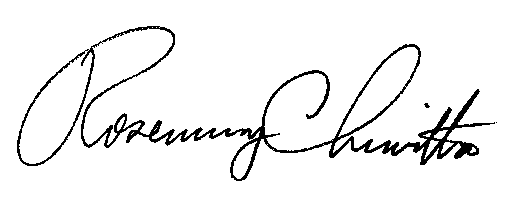 																			Rosemary Chiavetta						Secretary